La Confederación se ha reunido hoy con el PP dentro de una ronda de encuentros con las distintas fuerzas políticas que concurren a los comicios del 26JCEPESCA TRASLADA A LOS GRUPOS PARLAMENTARIOS EL PESO ESTRATÉGICO DEL SECTOR Y DEMANDA MÁS ATENCIÓN A LA POLÍTICA PESQUERA EN LA PRÓXIMA LEGISLATURAMadrid, 7 de junio de 2016.- Ante la celebración de Elecciones Generales el próximo 26 de junio, la Confederación Española de Pesca (CEPESCA) ha iniciado una ronda de reuniones con las diferentes fuerzas políticas que concurren a los comicios para trasladarles el peso estratégico de la actividad pesquera en España y Europa, y solicitar mayor atención y defensa de sus intereses, a nivel europeo e internacional, en la próxima legislatura.Dentro de estas rondas, la Confederación se ha reunido hoy con Gonzalo Robles, secretario sectorial de Participación Social del Partido Popular. Al encuentro han acudido Pedro Maza, presidente de la Federación Andaluza de Asociaciones Pesqueras (FAAPE) y vicepresidente segundo de Cepesca; su secretario general, Javier Garat, y la secretaria general adjunta, Rocío Béjar, así como Juan Serrano, director general de Grup Balfegó y miembro de la Junta Directiva de la Confederación.Además, Cepesca también se reunirá la semana próxima con representantes de Ciudadanos y VOX, únicos partidos que han accedido, por ahora, a la solicitud de la patronal. En este sentido, Cepesca confía en mantener reuniones con todos los grupos del arco parlamentario, para dar a conocer las problemáticas de este sector, líder en Europa en cuanto a producción (16%) y capacidad de sus buques (24%), además de en inversión en I+D+i, sostenibilidad, control y lucha contra la pesca ilegal.Según Javier Garat, secretario general de Cepesca, “el próximo ejecutivo debe incluir entre sus prioridades garantizar la sostenibilidad y competitividad de nuestro sector pesquero, generador de 36.000 empleos directos, el 30% de la Unión Europea”. “Para ello”, -añade Garat- “es necesario fortalecer el sector, consiguiendo mejores posibilidades de pesca y precios en primera venta; estrechando relaciones con la Comisión y el Parlamento Europeos y las Organizaciones Regionales de Pesca, haciendo valer nuestro liderazgo; y aumentando los niveles de competitividad e innovación de nuestra flota, mediante medidas que permitan a las empresas acceder a la financiación necesaria para acometer nuevas inversiones encaminadas a potenciar su actividad”.En este sentido, Cepesca propone una serie de medidas concretas que, dada la relevancia socio-económica de este sector, comprenden, además de la actividad extractiva, el marisqueo, la acuicultura, la transformación y comercialización, la investigación científica o la red de industrias auxiliares del sector naval, los astilleros e instalaciones portuarias.Entre ellas, Cepesca solicita que la Secretaría General de Pesca tenga la categoría de Secretaría de Estado de Pesca y la defensa igualitaria de todas las artes. En cuanto a la lucha contra la pesca ilegal, urge a mejorar las inspecciones en el mar y la graduación de las sanciones para una aplicación proporcional a la infracción. Igualmente, demanda que el control alcance a toda la cadena comercial y garantice la aplicación de la normativa de la UE en materia de trazabilidad y etiquetado.Cepesca también reclama medidas que ayuden a paliar la competencia desleal por parte de flotas de terceros países, con costes inferiores de explotación derivados del incumplimiento de los estándares básicos de seguridad laboral, derechos sociales y control. Respecto al Fondo Europeo Marítimo y de Pesca (FEMP), aboga por hacer uso del 100% del presupuesto para tener una flota con una capacidad equilibrada y competitiva y la mejora de los precios en primera venta.Asimismo, demanda un incremento de las cuotas de pesca para las especies en las que no existe riesgo de alteración de su buen estado, de acuerdo a los datos científicos, así como la actualización del criterio de estabilidad relativa para adaptar el sistema de reparto entre los estados miembros a la composición real de las capturas de los buques españoles. Para ello, según la Confederación, es esencial potenciar la investigación y dotar de más medios humanos y económicos al Instituto Español de Oceanografía (IEO).Finalmente, la Confederación reclama mayor inversión en comunicación de los esfuerzos en pro de la sostenibilidad de la flota española y en promoción del consumo de productos pesqueros, lo que incluye la reducción del IVA del 10% al 4% y la rehabilitación del FROM. Sobre CEPESCACepesca es la organización empresarial de ámbito nacional más representativa de la Unión Europea y agrupa a 38 asociaciones de armadores de buques de pesca tanto de bajura como de altura, con 800 empresas pesqueras, 882 buques, cerca de 10.000 tripulantes y un tonelaje de arqueo de 225.227 GTs. Entre sus objetivos, la Confederación persigue mejorar la competitividad de las empresas pesqueras, apostar por la formación de las tripulaciones y el relevo generacional, promover el desarrollo de una pesca responsable y sostenible y luchar contra la pesca ilegal. Para conocer más, visita www.cepesca.esPara más información: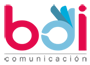 Raquel López / raquel@bdicomunicacion.comLola Sánchez-Manjavacas / lola@bdicomunicacion.comEugenio Sanz / eugenio@bdicomunicacion.com913604610Sara Ribascomunicacion@cepesca.es914323489